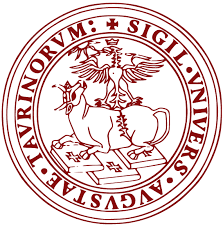 Università degli Studi di TorinoCorso di Laurea in Infermieristica PediatricaAlla c.a 	Dr. 		_____________
Direttore Sanitario _____________Dr. 		_____________
Dirigente DiPSa _______________ Oggetto: Autorizzazione tesi di laurea in Infermieristica Pediatrica dello studente __________________________ (A.A. __________) Lo studente __________________ vuole condurre una tesi di laurea dal titolo “________________________________________________________”. Il razionale della ricerca è _______________________________________________________________ (inserire eventuali riferimenti bibliografici). Per poter effettuare la ricerca in oggetto, si richiede l’autorizzazione a __________________, (inserire la tipologia di raccolta dati: es. consultazione cartelle cliniche, somministrazione questionari, interviste, ecc..) presso la SC ____________________, P.O. _________________ dell’AOU Città della Salute e della Scienza di Torino. Il Direttore della SC in questione è stato informato ed acconsente allo studio. Il Relatore Prof. _______________ e il Co-Relatore Prof. _______________ (se presente) si fanno garanti del rispetto delle norme vigenti in merito alla raccolta dei dati necessari per la ricerca in oggetto. (inserire eventuali ulteriori precisazioni: consensi, autorizzazioni del Comitato Etico, ecc..) In caso di un Vostro parere favorevole sarà cura dello studente prendere contatti con il Coordinatore Infermieristico per definire le modalità più idonee per la raccolta dati. Confidando in Vostro riscontro positivo si è a disposizione per ulteriori chiarimenti. Cordiali saluti Il Relatore, Prof. __________________
Il Co-Relatore, Prof. _____________ (se presente)Lo studente _____________________Data, ___________________ 